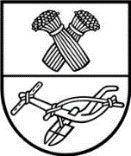                                                                                                                                             ProjektasPANEVĖŽIO RAJONO SAVIVALDYBĖS TARYBASPRENDIMASDėl Panevėžio rajono savivaldybės individualiŲ nuotekų valymo įrenginiŲ STATYBOS IŠLAIDŲ DALINIO FINANSAVIMO TVARKOS aprašOPATVIRTINIMO2020 m. vasario 27 d. Nr. PanevėžysVadovaudamasi Lietuvos Respublikos vietos savivaldos įstatymo 16 straipsnio 4 dalimi ir Lietuvos Respublikos geriamojo vandens tiekimo ir nuotekų tvarkymo įstatymo 12 straipsnio            2 punktu, Panevėžio rajono savivaldybės taryba  n u s p r e n d ž i a: Patvirtinti Panevėžio rajono savivaldybės individualių nuotekų valymo įrenginių statybos išlaidų dalinio finansavimo tvarkos aprašą (pridedama).Rimas Samkus2020-02-19PATVIRTINTAPanevėžio rajono savivaldybės tarybos 2020 m. vasario 27 d. sprendimu Nr. T-individualiŲ nuotekų valymo įrenginiŲ STATYBOS IŠLAIDŲ DALINIO FINANSAVIMO TVARKOS aprašASI SKYRIUSBENDROSIOS NUOSTATOSIndividualių nuotekų valymo įrenginių (toliau – INVĮ) statybos išlaidų dalinio finansavimo tvarkos aprašas (toliau – Aprašas) reglamentuoja gyventojų prašymų teikimo, vertinimo ir lėšų skyrimo tvarką.INVĮ statybos išlaidos iš dalies finansuojamos Panevėžio rajono savivaldybės biudžeto lėšomis.Aprašas taikomas tik Panevėžio rajono savivaldybės teritorijos gyvenamuosiuose būstuose susidarančių nuotekų tvarkymui.INVĮ statyba finansuojama tik tuo atveju, kai nėra techninės galimybės prisijungti prie magistralinių nuotekų tinklų.Prašymus daliniam finansavimui kompensavimo būdu gauti (toliau – Prašymas) gali teikti gyventojai (toliau – Pareiškėjai), atlikę INVĮ statybos darbus ir visiškai užbaigę juos Lietuvos Respublikos teisės aktuose nustatyta tvarka ne vėliau kaip iki einamųjų metų rugpjūčio 31 d. Kompensuojamos išlaidos, patirtos ne anksčiau kaip 12 mėnesių iki kvietimo teikti prašymus paskelbimo savivaldybės interneto svetainėje www.panrs.lt dienos.II SKYRIUSPRAŠYMŲ TEIKIMAS, VERTINIMAS, LĖŠŲ SKYRIMO TVARKANustatytos formos prašymai (priedas) priimami ir registruojami Panevėžio rajono savivaldybės administracijos priimamajame nuo kvietimo teikti prašymus paskelbimo savivaldybės interneto svetainėje dienos iki einamųjų metų rugpjūčio 31 d. Su Prašymu pateikiami šie dokumentai: statybą leidžiantis dokumentas;tiekėjo (gamintojo) ar statybos darbus atlikusio rangovo pasirašytas sumontuotų INVĮ paleidimo–derinimo darbų aktas; atitikties (eksploatacinių savybių) deklaracija;Pareiškėjo vardu išrašyti medžiagų, įrenginių įsigijimo, statybos darbų atlikimo ir kitas išlaidas pagrindžiantys dokumentai (PVM sąskaitos faktūros, sąskaitos faktūros) ir išlaidų apmokėjimą įrodantys dokumentai (banko arba kitos kredito įstaigos sąskaitos išrašai, kasos kvitai ir kt.).Statybą leidžiantis dokumentas išduodamas vadovaujantis statybos techniniu reglamentu   STR 1.05.01:2017 „Statybą leidžiantys dokumentai. Statybos užbaigimas. Statybos sustabdymas. Savavališkos statybos padarinių šalinimas. Statybos pagal neteisėtai išduotą statybą  leidžiantį  dokumentą padarinių šalinimas“.Įsigyjami INVĮ turi turėti Europos Sąjungos CE ženklinimą.Pasibaigus kvietime nurodytam terminui teikti Prašymus, komisijos narys, kuriam pavesta koordinuoti Prašymų priėmimą, per 20 darbo dienų patikrina gautų dokumentų tinkamumą, ir,  nustatęs pateiktų dokumentų trūkumus, informuoja Pareiškėjus. Pareiškėjai per 5 darbo dienas privalo pašalinti pateiktų dokumentų trūkumus.Prašymų pirmumo vertinimo kriterijai:2daugiavaikės šeimos;vartotojų skaičius (deklaruoti gyventojai);prašymo pateikimo data.12. Prašymus vertina Savivaldybės administracijos direktoriaus įsakymu sudaryta 5 narių komisija. Komisijos veiklai vadovauja pirmininkas.13. Komisijos posėdžius protokoluoja komisijos posėdžio sekretorius, o jam nedalyvaujant − vienas iš komisijos narių, paskirtas komisijos pirmininko.14. Komisijos posėdžiai yra teisėti, kai posėdyje dalyvauja daugiau kaip pusė visų komisijos narių.15. Komisija sprendimus priima posėdžiuose paprasta balsų dauguma, atviru vardiniu balsavimu, posėdžio eiga ir sprendimai įforminami protokolu.16. Visi nustatytus reikalavimus atitinkantys prašymai yra įtraukiami į prašymų eilę daliniam finansavimui gauti. Prašymai, kuriems einamaisiais metais dėl viršyto Savivaldybės biudžete numatyto paskirstyti lėšų limito nebus skirtas finansavimas, įtraukiami į rezervinę prašymų eilę. Kitų metų biudžete numačius lėšas INVĮ statybos išlaidoms iš dalies finansuoti, į eilę prioriteto tvarka įrašomi prašymai iš rezervinės prašymų eilės. 17. Apie numatytas skirti (neskirti) lėšas  Pareiškėjai informuojami per 40 darbo dienų nuo prašymų pateikimo termino pasibaigimo. 18. Sudarius Pareiškėjų, kuriems siūloma skirti dalinį finansavimą, prašymų eilę, parengiamas Savivaldybės administracijos direktoriaus įsakymas dėl lėšų skyrimo, kurio pagrindu Savivaldybės administracijos direktorius ir Pareiškėjas pasirašo Savivaldybės biudžeto lėšų naudojimo sutartį. 19. Pareiškėjui atsisakius finansavimo, finansavimas siūlomas kitam Pareiškėjui eilės tvarka.20. Kompensuojama (apmokama) 50 proc. patirtų išlaidų, tačiau ne daugiau kaip 1 000 (vienas tūkstantis) eurų. 21. Tinkamos finansuoti išlaidos:21.1. projekto parengimo išlaidos;21.2. mokestis už statybą leidžiantį dokumentą;21.3. įrenginiai ir medžiagos, reikalingos numatytiems darbams atlikti;21.4. mechanizmų nuomos, statybos ir įrenginių montavimo darbų išlaidos;21.5. požeminių inžinerinių tinklų kontrolinės-geodezinės nuotraukos parengimo išlaidos;21.6. kadastrinių matavimų bylos parengimo išlaidos;21.7. mokestis už statybos užbaigimo tvirtinamą deklaraciją;21.8. Nekilnojamojo turto registro centrinio duomenų banke registravimo išlaidos.  22. Išlaidos kompensuojamos (apmokamos) per 30 kalendorinių dienų nuo Savivaldybės biudžeto lėšų naudojimo sutarties įsigaliojimo dienos į Pareiškėjo nurodytą  banko sąskaitą. Pareiškėjas prisiima visą atsakomybę dėl nuostolių, kurie gali atsirasti klaidingai nurodžius atsiskaitomosios sąskaitos numerį.III SKYRIUSBAIGIAMOSIOS NUOSTATOS23. Kilę ginčai sprendžiami Lietuvos Respublikos įstatymų nustatyta tvarka.24. Aprašas gali būti keičiamas, papildomas ar naikinamas Savivaldybės tarybos sprendimu.___________________________ Individualių nuotekų valymo įrenginių statybos išlaidų dalinio finansavimo tvarkos aprašopriedas________________________________________________________________________________________________________________________________________________________________(Pareiškėjo vardas, pavardė, adresas, telefono Nr.)PRAŠYMASDĖL individualiŲ nuotekų valymo įrenginiŲ STATYBOS IŠLAIDŲ DALINIO FINANSAVIMO _____________(pateikimo data)Aš,___________________________________________________________________ ,                                                                                                                                (Vardas, pavardė)20___metais adresu _______________________________________________________________įsirengiau buitinių nuotekų valymo įrenginiusTaip pat informuoju, kad būste gyvena__________ gyventojų ir esame/nesame daugiavaikė šeima*.                                                                                                   (skaičius)                                    (netinkamą išbraukti)                                                                                                                                                                                                                                                                                                                                                                                                                                                                                                                                                                                                                                                                                                                                                                                                                                                                  Informaciją apie numatytas skirti (neskirti) lėšas ir sudarytą eilę pateikti el. pašto adresu:                         (įrašyti, jei informaciją Pareiškėjui galima pateikti ne rašytinės formos dokumentu).Prašau  nustatyta tvarka dalinai kompensuoti patirtas išlaidas ir pervesti skirtas lėšas į     _______________banko atsiskaitomąją sąskaitą Nr. _________________________________.	Informuoju, kad prašyme pateikta informacija ir dokumentai (jų kopijos) yra teisingi ir atitinkantys Lietuvos Respublikos įstatymų ir kitų teisės aktų reikalavimus.Pateikiu šiuos dokumentus:statybą leidžiantis dokumentas Nr.__________________________________.tiekėjo (gamintojo) ar statybos darbus atlikusio rangovo pasirašytas sumontuotų INVĮ paleidimo – derinimo darbų aktas  (data)                                   Nr._______________.atitikties (eksploatacinių savybių) deklaracija (data)                                   Nr._______________.medžiagų, įrenginių įsigijimo, statybos darbų atlikimo ir kitas išlaidas pagrindžiantys dokumentai (PVM sąskaitos faktūros, sąskaitos faktūros) ir išlaidų apmokėjimą įrodantys dokumentai (banko arba kitos kredito įstaigos sąskaitos išrašai, kasos kvitai ir kt.) Nr. _____________________ ________________________________________________________________________________________________________________________________________________________________ ________________________________________________________________________________________________________________________________________________________________________________________________________________________________________________________________________________________________________________________________2________________________________________________________________________________ _______________________________________________________________________________________________________________________________________________________________.Kiti dokumentai ___________________________________________________________Pareiškėjas	                         	 _____________	     __________________			                                        (parašas)		                 (vardas, pavardė)___________________________________________________________________________________________________________* šeima, kuri augina ir (ar) globoja 3 ir daugiau vaikų iki 18 metų amžiaus ir vyresniems, jei jie mokosi pagal bendrojo ugdymo programą (įskaitant ir profesinio mokymo besimokančius pagal bendrojo ugdymo programą ir pagal bendrojo ugdymo programą kartu su profesinio mokymo programa), bet ne ilgiau, iki jiems sukaks 21 metai. PANEVĖŽIO RAJONO SAVIVALDYBĖS ADMINISTRACIJOSSTATYBOS IR INFRASTRUKTŪROS SKYRIUSPanevėžio rajono savivaldybės tarybaiAIŠKINAMASIS RAŠTASDĖL SPRENDIMO „Dėl Panevėžio rajono savivaldybės individualiŲ nuotekų valymo įrenginiŲ STATYBOS IŠLAIDŲ DALINIO FINANSAVIMO TVARKOS aprašO PATVIRTINIMO“ PROJEKTO2020 m. vasario 19 d.PanevėžysProjekto rengimą paskatinusios priežastys.Lietuvos Respublikos geriamojo vandens tiekimo ir nuotekų tvarkymo įstatymo 12 straipsnio 2 punkte nustatyta, kad Savivaldybių institucijos turi siekti, kad pagal geriamojo vandens tiekimo ir nuotekų tvarkymo infrastruktūros plėtros planus visi savivaldybės gyventojai gautų saugos ir kokybės reikalavimus atitinkantį geriamąjį vandenį ir nuotekų tvarkymo paslaugas arba turėtų galimybę individualiai apsirūpinti geriamuoju vandeniu ir (arba) individualiai tvarkyti nuotekas. Siekdama paskatinti gyventojus įsirengti aplinkosauginius reikalavimus tenkinančius individualius nuotekų valymo įrenginius, Panevėžio rajono savivaldybės taryba numato priimti sprendimą skirti dalinį finansavimą tokių išlaidų kompensavimui. Sprendimo projekto esmė ir tikslai.Parengti Panevėžio rajono savivaldybės individualių nuotekų valymo įrenginių statybos išlaidų dalinio finansavimo tvarką ir reglamentuoti joje prašymų teikimą, vertinimą bei finansinės kompensacijos skyrimą.Kokių pozityvių rezultatų laukiama.Tinkamas nuotekų tvarkymas padės mažinti aplinkos taršą. Gyventojai galės atsisakyti lauko tualetų ar nuolat išvežinėjamų nuotekų rezervuarų.Galimos neigiamos pasekmės priėmus projektą, kokių priemonių reikėtų imtis, kad tokių pasekmių būtų išvengta.Neigiamų pasekmių nėra.Kokius galiojančius teisės aktus būtina pakeisti ar panaikinti, priėmus teikiamą projektą.Nereikia.Reikiami paskaičiavimai, išlaidų sąmatos bei finansavimo šaltiniai, reikalingi sprendimui įgyvendinti.Programai finansuoti Savivaldybės biudžete bus numatyta 30,0 tūkst. eurų.Sprendimo projektui atliktas antikorupcinis vertinimas.Vedėjas			           	                                                  Rimas Samkus